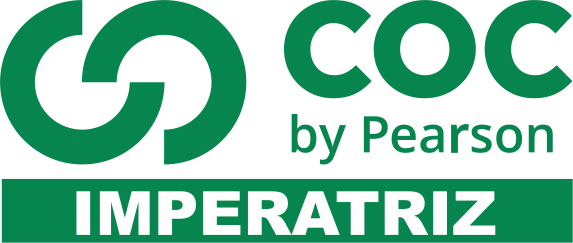 1) Leia a tirinha, analise o uso dos artigos e marque a alternativa que apresenta a informação correta: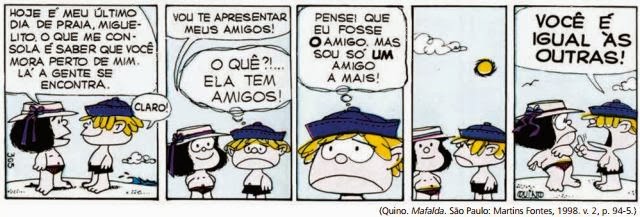 a) Miguelito fica desapontado porque a personagem Mafalda diz que ele não é mais seu amigo. b) Miguelito quer conhecer os outros amigos de Mafalda. c) O menino é o melhor amigo da personagem Mafalda. d) Miguelito fica triste ao perceber que é apenas mais um amigo de Mafalda. 2) (Ufam) Assinale o item em que não é correto ler o numeral como vem indicado entre parênteses:a) Pode-se dizer que no século IX (nono) o português já existia como língua falada. (  )c) Abram o livro, por favor, na página 201 (duzentos e um). (   )d)O que procuras está no art. 10 (décimo) do código que tens aí à mão.(   )e) O Papa Pio X (décimo), cuja morte teria sido apressada com o advento da Primeira Guerra Mundial, foi canonizado em 1954.(   )Quem plantou as florestas?    As florestas surgiram há cerca de 300 milhões de anos, da evolução das células que deram origem à vida no planeta. As primeiras eram formadas pelas tataravós das samambaias – com até 40 metros de altura! Ninguém as plantou: a reprodução aconteceu por meio de esporos, células que germinam, dando origem a uma planta. Conforme os esporos eram carregados pelo vento, as florestas foram se espalhando e as plantas evoluindo, até a diversidade atual.Disponível em: <http://recreio.uol.com.br>.3) Em “Quem plantou as florestas?”, o artigo “as” define o sentido:a) (    ) de um adjetivob) (    ) de um verboc) (  ) de um substantivod) (    ) de um advérbio4) O termo grifado exerce o papel de artigo definido na frase:a) (     ) “Ninguém as plantou […]”b) (     ) “[…] dando origem a uma planta.”c) (     )  “[...] deram origem à vida no planetad) (     ) “[…] e as plantas evoluindo […]”5) Observe os artigos definidos sublinhados nos fragmentos a seguir:“As primeiras eram formadas pelas tataravós das samambaias […]”“Conforme os esporos eram carregados pelo vento […]”Os artigos definidos acima têm em comum:a) (     ) o gênerob) (   ) o númeroc) (     ) o gênero e o númerod) (    ) a pessoa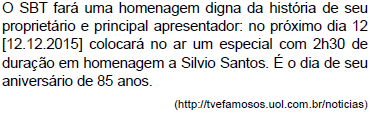 6) As informações textuais permitem afirmar que, em 12.12.2015, Sílvio Santos completou seuA) otogésimo quinto aniversário.B) oitavo quinto aniversário.C) octogenário quinquagésimo aniversário.D) octogésimo quinto aniversário.7) Leia os itens quanto ao numeral e aponte a alternativa correta.(I) Numeral é a palavra que se relaciona ao substantivo, exprimindo indicações numéricas dos seres.(II) As indicações numéricas dos seres referem-se à quantidade, ordem, multiplicação e fração.(III) Os numerais cardinais expressam a ordem dos seres em uma série.(IV) Os numerais multiplicativos expressam aumentos proporcionais de uma quantidade, multiplicações.(V) Os numerais fracionários expressam diminuições proporcionais de uma quantidade, divisões ou frações.A) Apenas (I), (II), (IV) e (V) estão corretos.B) Apenas (I), (III) e (V) estão corretos.C) Apenas (II), (III), (IV) e (V) estão corretos.D) Apenas (I), (III) e (IV) estão corretos.Leia o poema “Canção do Exílio Facilitada”, de José Paulo Paes, que é uma paródia do poema “Canção do Exílio”, do poeta romântico Gonçalves Dias, para responder às questões 8 e 9:Canção do Exílio FacilitadaLÁ?
AH!SABIÁ...
PAPÁ...
MANÁ...SOFÁ...
SINHÁ...CÁ
BAH!8) Tendo em vista a linguagem empregada e seus efeitos de sentido, podemos dizer que no poema há:a) Onomatopeias: emprego de uma palavra ou de um grupo de palavras no intuito de imitar os sons da realidade.b) Linguagem Fática: os sons produzidos pela linguagem fática não são dicionarizados, ou seja, não têm sentido próprio.c) Palavras com sentido próprio e duas interjeições (ah! e bah!) que sintetizam o estado de espírito do eu lírico em relação à pátria e ao lugar em que se encontra.d) Palavras com sentido próprio e três interjeições (sabiá!,papá!, cá!), as quais tentam imitar os sons da realidade.9) Analisando o poema de José Paulo Paes, é possível afirmar que as interjeições que compõem o poema são:a) Lá e Maná (embora exerçam funções morfológicas distintas, são sinônimas e podem ser substituídas uma pela outra sem que haja prejuízo semântico);b) Maná e Papá (já que não geram efeitos de sentido porque não têm significado próprios);c) Sinhá e cá (imitam a fala coloquial de pessoas mais simples em diálogos informais);d) Ah e bah (expressões que exprimem sentimentos, emoções e reações psicológicas);e) Sabiá, sofá e sinhá (substantivos comuns que terminam com a sílaba tônica “á”.10) “Nossa Senhora! Como você pode fazer isso!” A locução interjetiva destacada expressa:a) Espanto.b) Saudação.c) Satisfaçãod) Desejo.Eis a seguir uma letra musical bastante conhecida. Interprete-a e responda ao que se pede:A Paz
Composição: Gilberto Gil & João DonatoA paz invadiu o meu coração
De repente, me encheu de paz
Como se o vento de um tufão
Arrancasse meus pés do chão
Onde eu já não me enterro maisA paz fez um mar da revolução
Invadir meu destino; A paz
Como aquela grande explosão
Uma bomba sobre o Japão
Fez nascer o Japão da pazEu pensei em mim
Eu pensei em ti
Eu chorei por nós
Que contradição
Só a guerra faz
Nosso amor em paz
[...]   11)Destaque todos  os substantivos e aponte sua classificação.12) De acordo com o código em referência, explicite seus conhecimentos relacionando as colunas:(SA)  substantivo abstrato
(SE)  substantivo epiceno
(SS) substantivo sobrecomum
(SCG) substantivo comum de dois gêneros(    ) jacaré macho/jacaré fêmea – cobra macho/cobra fêmea
(    ) amor, felicidade, gratidão
(    ) o líder/a líder – o indígena/a indígena
(    ) a vítima – o cônjuge – a testemunhaAnalise atenciosamente o poema em questão e em seguida procure responder às questões referentes ao mesmo:Cidadezinha cheia de graça...
Tão pequena que até causa dó!
Com seus burricos a pastar na praça...
Sua igrejinha de uma torre só...
Mário Quintana. A Rua dos Cataventos. Porto Alegre, UFRG, 1992.13) Transcreva os substantivos expressos no grau diminutivo. 
14) Sabemos que na linguagem literária, os recursos linguísticos empregados pelo emissor não são feitos de maneira aleatória. Dessa forma, registre suas impressões quanto ao grau desses substantivos.15) Em cada quadrinho da tirinha abaixo aparecem pronomes. Destaque-os e classifique-os: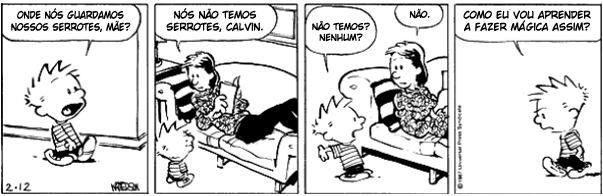 Da oração que segue, propõe-se que seja feita uma análise e, posteriormente, responda às questões que a ela se refere:

Marcos, o André saiu com sua irmã!

16) O uso do pronome possessivo implica em uma  duplicidade de sentido? Como é chamada essa figura de linguagem?  Relate.17) Reescreva-a eliminando esta ocorrência de modo a torná-la clara e objetiva.18) No intuito de atribuir clareza ao enunciado, esse deve ser assim expresso: 19)(FGV – adaptada) O fragmento a seguir, extraído do romance “O Amanuense Belmiro”, de Cyro dos Anjos, é a base para a questão:“Eu ia, atento e presente, em busca de um bonde e de Jandira. Foi só ouvir uma sanfona, perdi o bonde, perdi o rumo, e perdi Jandira. Fiquei rente do cego da sanfona, não sei se ouvindo as suas valsas ou se ouvindo outras valsas que elas foram acordar na minha escassa memória musical.Depois, o cego mudou de esquina, e continuei a pé o caminho, mas bem percebi que os passos me levavam, não para o cotidiano, mas para tempos mortos.”ANJOS, Cyro dos. O amanuense Belmiro. 8ª ed. Rio de Janeiro: José Olympio Editora, 1975, p. 15.Classifique morfologicamente o termo “elas” e aponte a que termo se refere. Justifique sua resposta.Leia estes versos: Liberdade __ essa palavra que o sonho humano alimenta: que não há ninguém que explique, e ninguém que não entenda! (Cecília Meireles) 20) Neles há três diferentes pronomes . Identifique-os e classifique-os. 21) No verso, a palavra que aparece algumas vezes. Qual deles é pronome relativo? Explique.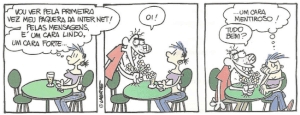 22) O termo “um” funciona como numeral no contexto da tira ou artigo indefinido? Explique:23) UNA OS PERÍODOS ABAIXO USANDO O PRONOME RELATIVO ADEQUADO. FAÇA AS MODIFICAÇÕES NECESSÁRIAS:a) Este é o pintor. Gosto das obras do pintor.____________________________________________________________b) Não conheço o político. Você falou do político.____________________________________________________________c) Gosto muito do vestido. Comprei o vestido.____________________________________________________________d) Eis os ingredientes. Necessitamos dos ingredientes.____________________________________________________________ 24)Considere as afirmativas:I-”Na linha 1 do texto há um substantivo e três adjetivos.II- A palavracavaloé um substantivo próprio, simples, concreto, primitivo.III-A palavra “soalheira”   é  formada por derivação sufixal.Está(ão) correta(s):a) Apenas I.   b)Apenas II.   c)Apenas III.       d) Apenas I e III.         e)I, II e III.    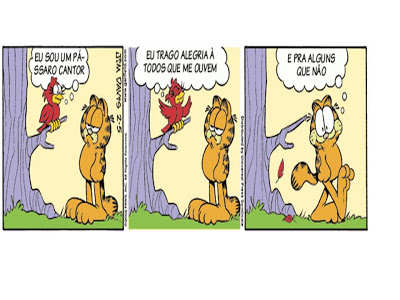 25)Sobre as classes gramaticais usadas na tira é correto o que se afirma em:a) No primeiro quadrinho pássaro e cantor são substantivos.b) No primeiro quadrinho pássaro é substantivo e cantor é adjetivo.c) Alegria, pássaro e cantor, foram usados na tira como substantivos concretos.d) Pássaro e cantor pluralizam-se da mesma forma.26)Sabemos que substantivo é a palavra que nomeia os seres em geral eque podem ser classificados em comum ou próprio, concreto ou abstrato, primitivo ou derivado, simples ou composto. Assinale a alternativa que identifica e classifica CORRETAMENTE algumas palavras do trecho abaixo:“Se as galas, as joias e as baixelas, ou no Reino, ou fora dele, foram adquiridas comtanta injustiça ou crueldade, que o ouro e a prata derretidos, e as sedas se seespremeram, haviam de verter sangue, como se há de ver a fé nessa falsa riqueza?”a) As palavras “joias” e “baixelas” são substantivos simples e derivados.b) As palavras “derretidos” e “falsas” são substantivos comuns e abstratos.c) As palavras “injustiça” e “crueldade” são substantivos abstratos e derivados.d) As palavras “sangue” e “fé” são substantivos comuns e concretos.27)(UM-SP) Indique o período que não contém um substantivo no grau diminutivo.a) Todas as células foram conservadas com as propriedades particulares, independentemente da atuação do cientista.b) O ar senhoril daquele homúnculo transformou-o no centro de atenções na tumultuada assembleia.c) Através da vitrina da loja, a pequena observava curiosamente os objetos decorados expostos à venda, por preço bem baratinho.d) De momento a momento, surgiam curiosas sombras e vultos apressados na silenciosa casinha.e) Enquanto distraía as criancinhas, a professora tocava flautim, improvisando cantigas alegres e suaves.28)(UFF-RJ) Assinale a única frase em que há erro no que diz respeito ao gênero das palavras.a) O gerente deverá depor como testemunha única do crime.b) A personagem principal do conto é o Seu Rodrigues.c) Ele foi apontado como a cabeça do motim.d) O telefonema deixou a anfitriã perplexa.e) A parte superior da traqueia é o laringe.29)De acordo com o código em referência, explicite seus conhecimentos relacionando as colunas:(SA)  substantivo abstrato(SE)  substantivo epiceno(SS) substantivo sobrecomum(SCG) substantivo comum de dois gêneros(  ) jacaré macho/jacaré fêmea – cobra macho/cobra fêmea(  ) amor, felicidade, gratidão(  ) o líder/a líder – o indígena/a indígena(  ) a vítima – o cônjuge – a testemunhaa) SE; SA; SCG; SS.b) SA, SE, SCG, SSC) SE, SS, SCG, ASD`) SE, SS, SCG, SA30)Marque a alternativa que contenha substantivos, respectivamente, abstrato, concreto e concreto. a) fada – fé – meninob) fé – fada – beijoc) beijo – fada – meninod) amor – pulo – meninoe) menino – amor – pulo                                  Continho         Era uma vez um menino triste, magro e barrigudinho, do sertão de Pernambuco. Na soalheira danada do meio-dia, ele estava sentado na poeira do caminho, imaginando bobagem, quando passou um gordo vigário a cavalo: - Você aí, menino, para onde vai essa estrada? - Ela não vai não: nós é que vamos nela. - Engraçadinho duma figa! Como você se chama? - Eu não me chamo não, os outros é que me chamam de Zé.                                      (Paulo Mendes Campos)